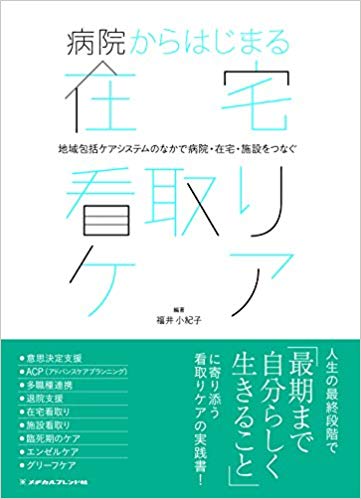 書籍のおしらせ病院・在宅・施設をつなぐ看取りケアの実践書。　2018年　発行当ステーションの訪問看護認定看護師が執筆していますので、ぜひご覧ください。